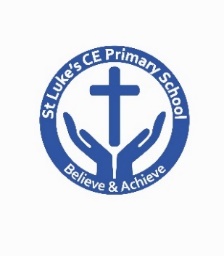 8